JĘZYK ANGIELSKI 18 – 26.06.2020r.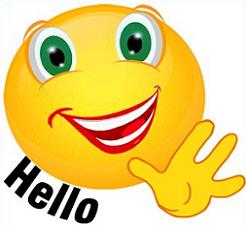 CLOTHES - UBRANIAPrzypomnijcie sobie części ciała. Posłuchajcie piosenki:https://www.youtube.com/watch?v=QkHQ0CYwjaIPoznajcie nazwy ubrań. Popatrzcie na karty obrazkowe i nazwijcie ubrania po polsku. Obejrzyjcie filmik prezentujący nazwy ubrań – po instrukcji LISTEN AND REPEAT, powtórzcie każde słówko.https://www.youtube.com/watch?v=iHhckWrgK_4Obejrzyj nagranie piosenki. Wymień i wskaż na kartach obrazkowych ubrania, które się w niej pojawiły. Zaśpiewaj piosenka.https://www.youtube.com/watch?v=1GDFa-nEzlgPopatrz na karty obrazkowe. Jakie widzisz ubrania? Obejrzyj nagranie i rozwiąż zagadki.https://www.youtube.com/watch?v=gQGwp7iNRCEZagraj w MEMORY i utrwal nazwy ubrań (potrzebne 2 komplety kart obrazkowych).Zagraj w WHAT’S MISSING? – CZEGO BRAKUJE? Jedna osoba zabiera wybraną kartę obrazkową, a druga zgaduje, której karty brakuje.Podziel ubrania na 3 kategorie:Zagraj w grę SNAKES AND LADDERS. Klasyczna gra planszowa dla 2 do nawet 6 osób! Rzucajcie kostką i przemieszczajcie swoje pionki po tej nietypowej planszy. Dlaczego nietypowej? Ponieważ oprócz zwykłych pul, znajdują się na niej węże i drabiny, które dodają rozgrywce dodatkowych emocji. Jeżeli dany pionek trafi na któryś z końców drabiny, przejdzie po niej na drugą stronę. Jeżeli z kolei pionek trafi na paszcze węża, ten go połknie a pionek wyląduje na jego końcu. Jeśli staniecie na polu z ilustracją części ciała, musicie ją nazwać, a jeśli Wam się nie uda – odpoczywacie jedną kolejkę. Dobrej zabawy!Dla chętnych do wykonania karty pracy. Wybierzcie te, które Wam się podobają.SNAKES AND LADDERS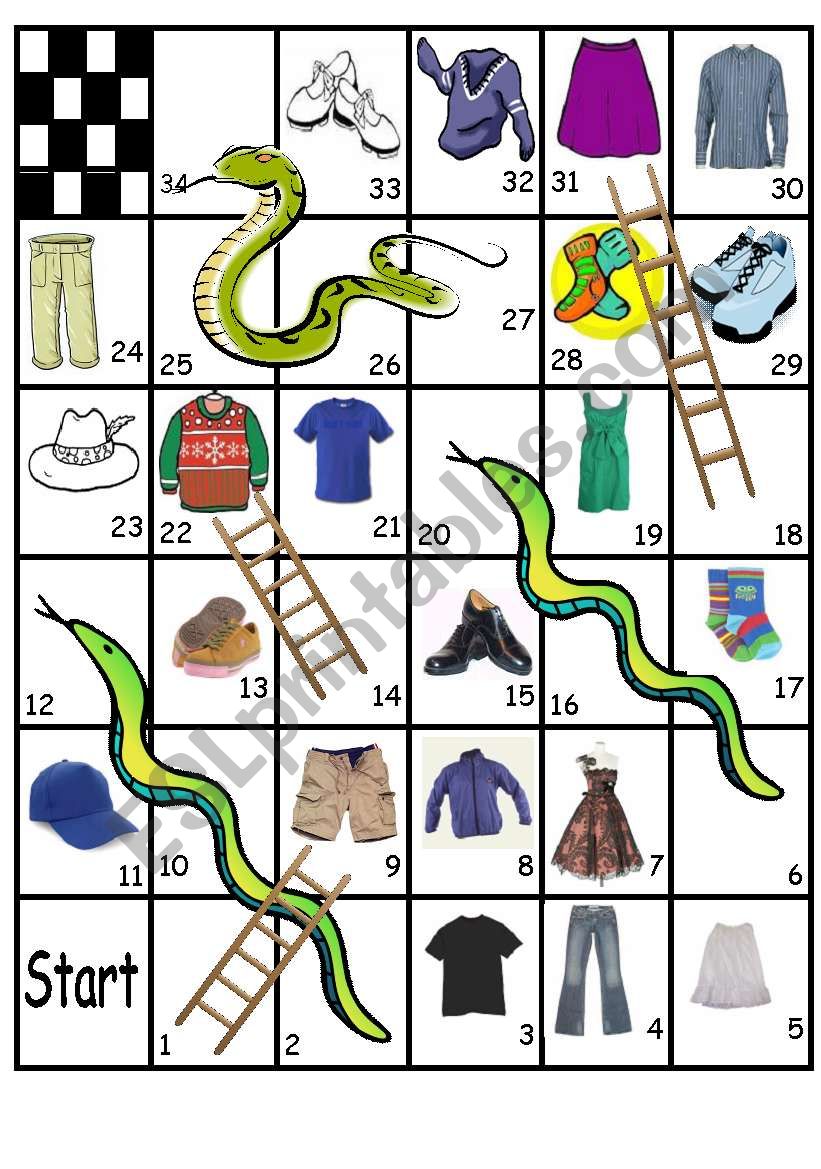 Karta 1 – Zaznacz, nazwij i pokoloruj ubrania, które poznałeś / aś.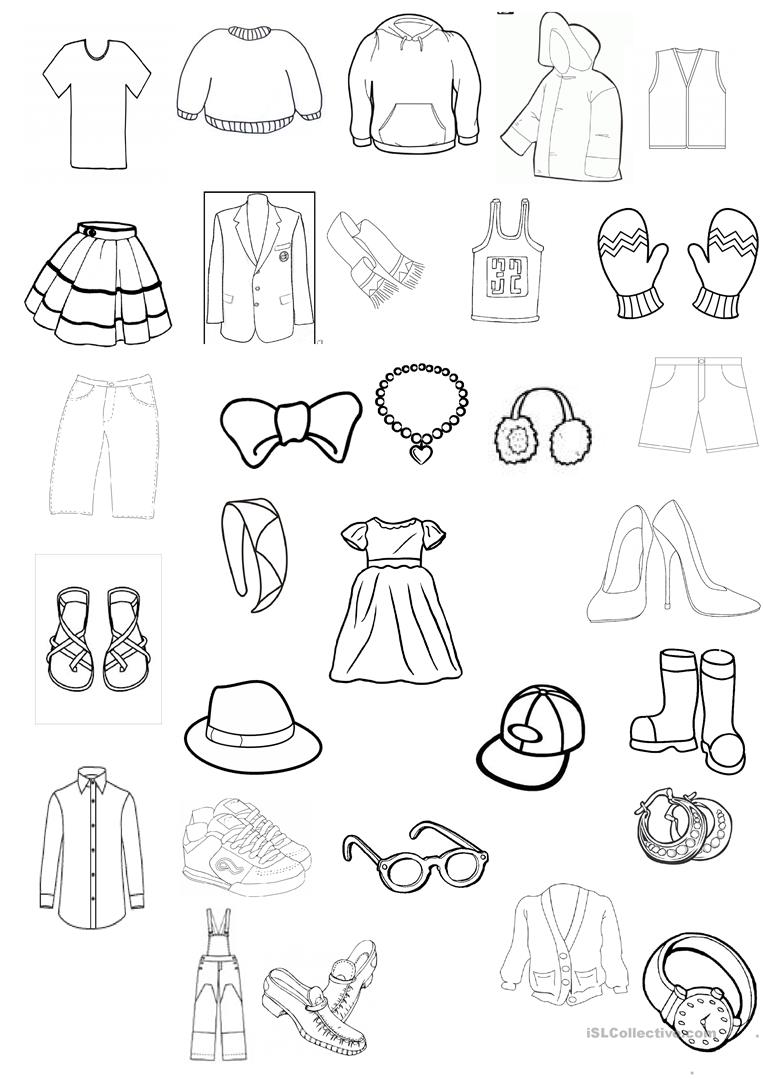 Karta 2 – Pokoloruj ilustrację zgodnie z opisem.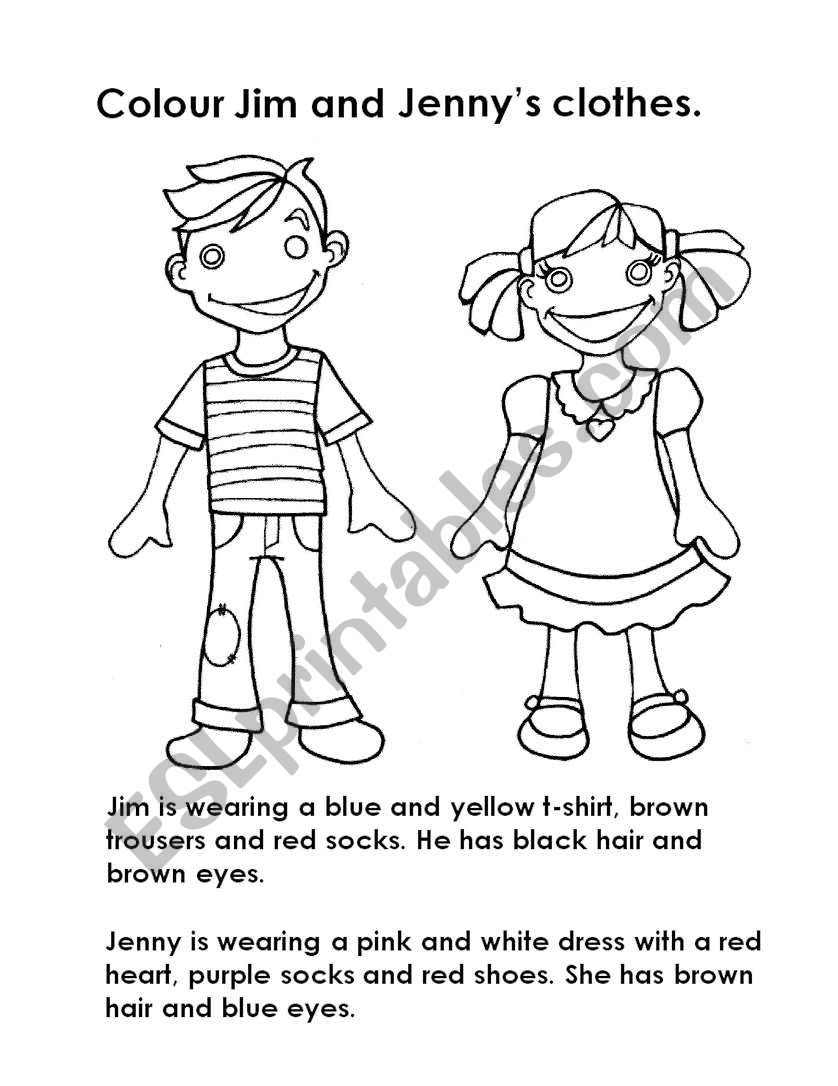 Karta 3  - Dorysuj postaciom ubrania na każdą pogodę. Nazwij dorysowane ubrania.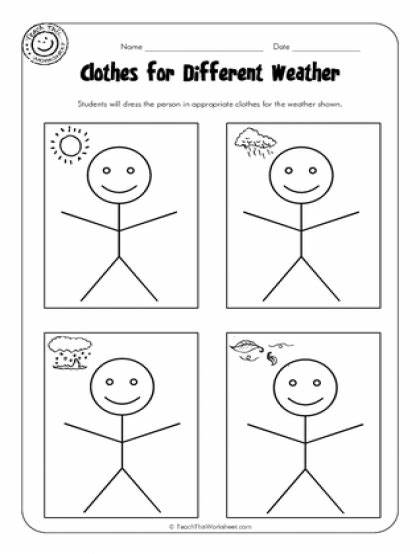 Karta 4 – Połącz i pokoloruj. Nazwij widoczne ubrania.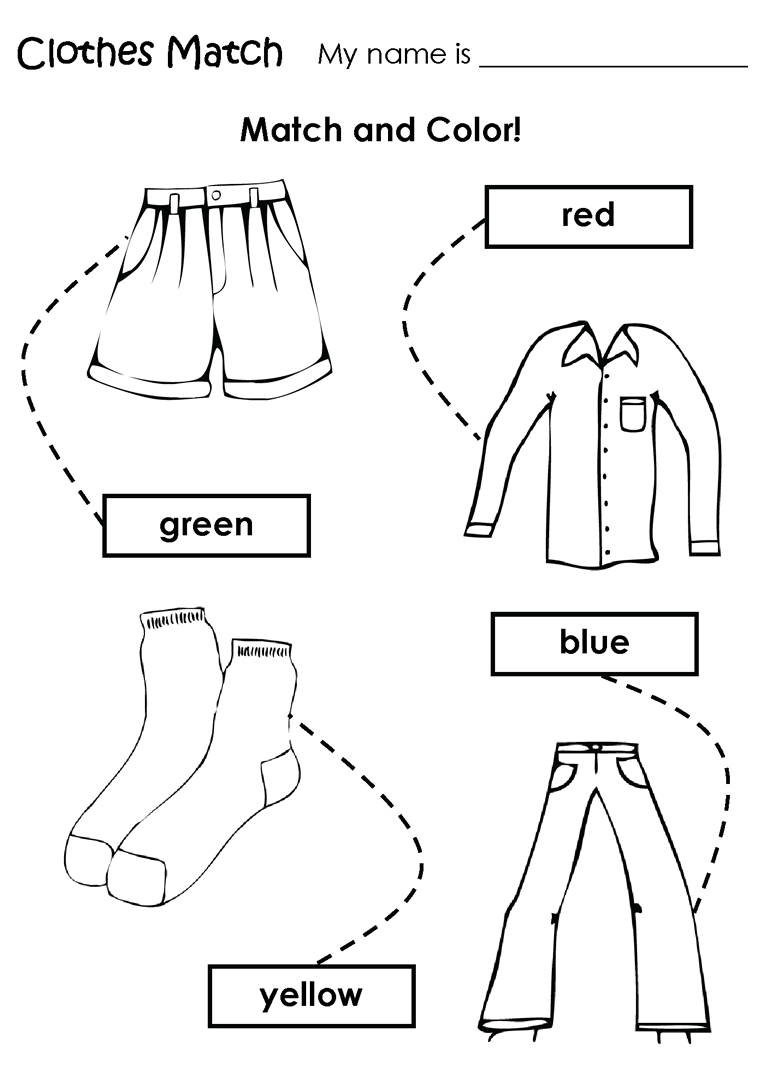 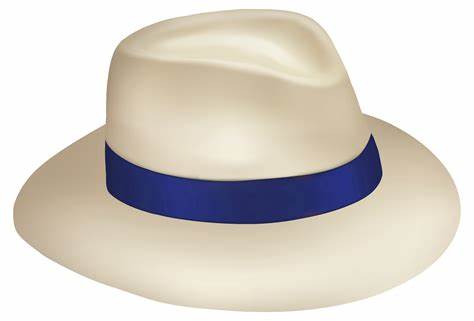 HAT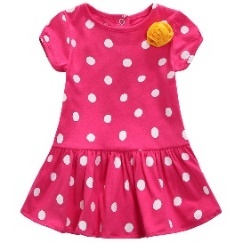 DRESS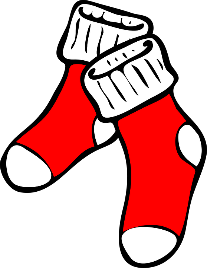 SOCKS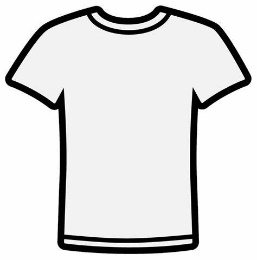 T-SHIRT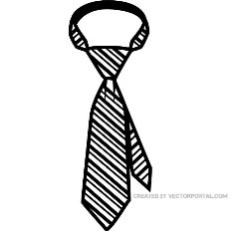 NECKTIE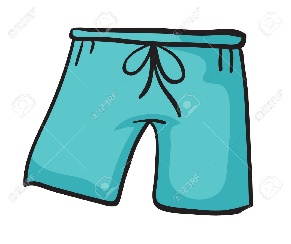 SHORTS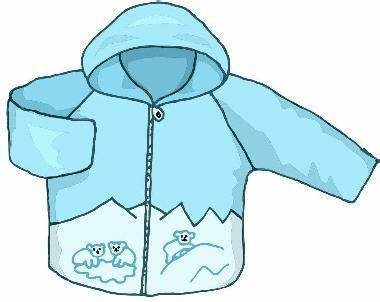 JACKET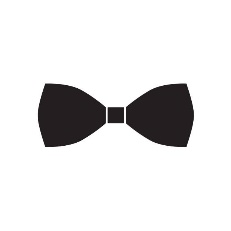 BOW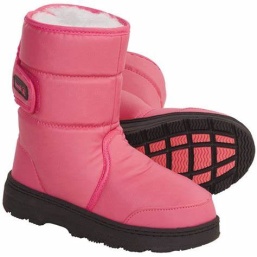 BOOTS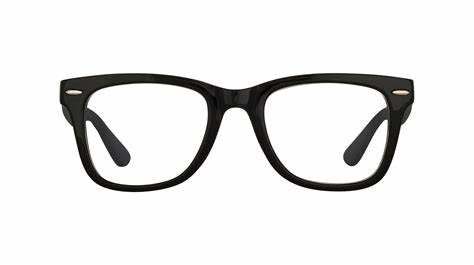 GLASSES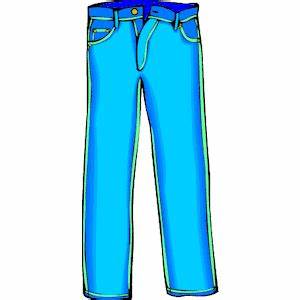 PANTS / TROUSERS / JEANS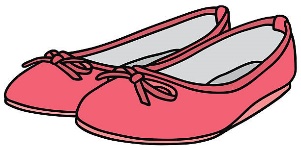 SHOES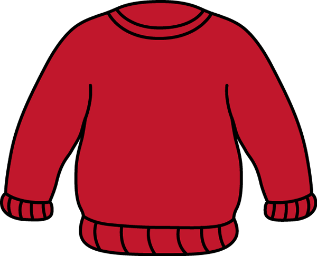 SWEATER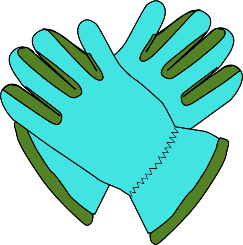 GLOVES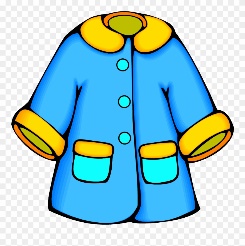 COAT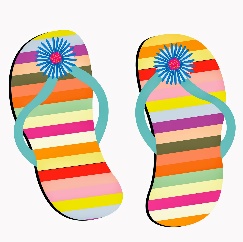 FLIP FLOPSFOR GIRLS – DLA DZIEWCZYN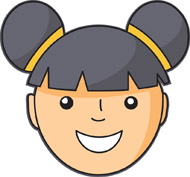 FOR BOYS – DLA CHŁOPCÓW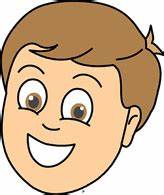 FOR BOYS AND GIRLS